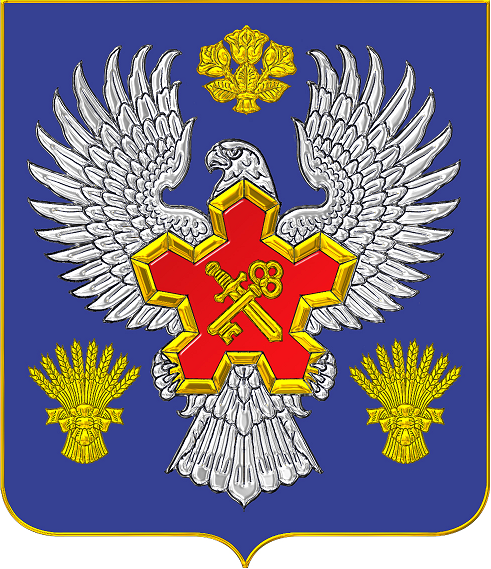 КОНТРОЛЬНО-СЧЕТНАЯ ПАЛАТАГОРОДИЩЕНСКОГО МУНИЦИПАЛЬНОГО РАЙОНАВОЛГОГРАДСКОЙ ОБЛАСТИпл. 40-летия Сталинградской битвы, 1,                                                   тел. (8-844-68) 3-52-39, факс. 3-53-19р.п. Городище, Волгоградская область, 403003                                                   е-mail: ksp.gorodishe@mail.ru						         «Утверждаю»Председатель Контрольно-   счетной палаты                                                                                                        ____________ Н.В. Попова                                                                                                       «____» __________ 2019 г.З А К Л Ю Ч Е Н И Ена  проект решения Городищенской районной Думы  «О предоставлении из бюджета Городищенского муниципального района Волгоградской области бюджетам поселений, входящих в состав  Городищенского муниципального района Волгоградской области, иных межбюджетных трансфертов, источником финансового обеспечения которых является субсидия из областного бюджета на реализацию мероприятий в сфере дорожной деятельности в 2019 году в целях модернизации уличного наружного освещения населенных пунктов»1. Основание для проведения мероприятия: письмо администрации Городищенского муниципального района Волгоградской области от 08.10.2019 № 10486.  2. Сроки проведения мероприятия: с 08.10.2019 г. по 10.10.2019 г. 3. Результаты мероприятия: Представленный проект решения Городищенской районной Думы «О предоставлении из бюджета Городищенского муниципального района Волгоградской области бюджетам поселений, входящих в состав Городищенского муниципального района Волгоградской области, иных межбюджетных трансфертов, источником финансового обеспечения которых является субсидия из областного бюджета на реализацию мероприятий в сфере дорожной деятельности в 2019 году в целях модернизации уличного наружного освещения населенных пунктов» (далее Проект решения)  предусматривает:1. Предоставление из бюджета Городищенского муниципального района Волгоградской области бюджетам поселений, входящих в состав Городищенского муниципального района Волгоградской области, иных межбюджетных трансфертов, источником финансового обеспечения которых является субсидия из областного бюджета на реализацию мероприятий в сфере дорожной деятельности в 2019 году в целях модернизации уличного наружного освещения населенных пунктов в сумме 2 860,0 тыс.руб.2. Утверждение: - Порядка предоставления из бюджета Городищенского муниципального района Волгоградской области бюджетам поселений, входящих в состав Городищенского муниципального района Волгоградской области, иных межбюджетных трансфертов, источником финансового обеспечения которых является субсидия из областного бюджета на реализацию мероприятий в сфере дорожной деятельности в 2019 году в целях модернизации уличного наружного освещения населенных пунктов (далее  проект Порядка). -  методики распределения из бюджета Городищенского муниципального района  Волгоградской области бюджетам поселений, входящих в состав Городищенского муниципального района Волгоградской области, иных межбюджетных трансфертов, источником финансового обеспечения которых является субсидия из областного бюджета на реализацию мероприятий в сфере дорожной деятельности в 2019 году в целях модернизации уличного наружного освещения населенных пунктов (далее – методика рапределения);- распределения из бюджета Городищенского муниципального района Волгоградской области бюджетам поселений, входящих в состав Городищенского муниципального района Волгоградской области, иных межбюджетных трансфертов, источником финансового обеспечения которых является субсидия из областного бюджета на реализацию мероприятий в сфере дорожной деятельности в 2019 году в целях модернизации уличного наружного освещения населенных пунктов; - формы отчета о расходовании иных межбюджетных трансфертов, источником финансового обеспечения которых является субсидия из областного бюджета на реализацию мероприятий в сфере дорожной деятельности в 2019 году в целях модернизации уличного наружного освещения населенных пунктов.                Анализ правовых актов показал, что в соответствии с требованиями п. 4 и п. 5 ст. 14 Закона от 06.10.2003 № 131-ФЗ «Об общих принципах организации местного самоуправления в Российской Федерации» дорожная деятельность в отношении автомобильных дорог местного значения в границах населенных пунктов поселения и организация в границах поселения электроснабжения отнесено к вопросам местного значения поселений.            Полномочия муниципального района по установлению порядка и условий предоставления межбюджетных трансфертов из бюджета муниципального района бюджетам поселений, а также их предоставление из бюджета муниципального района бюджетам поселений установлены абз. 3 ч. 2 ст. 9 и ст. 142.4 Бюджетного кодекса РФ, п. 3 ст. 65 Закона от 06.10.2003 № 131-ФЗ «Об общих принципах организации местного самоуправления в Российской Федерации», ст. 16.1 Закона Волгоградской области от 26.07.2005 № 1093-ОД «О межбюджетных отношениях в Волгоградской области».           В представленном Порядке определена процедура предоставления, распределения,   расходования и возврата неиспользованных остатков иных межбюджетных трансфертов. Порядком предусмотрена ответственность получателей межбюджетных трансфертов в части недостижения планового значения показателя результативности использования межбюджетных трансфертов, ответственность за целевое и эффективное использование межбюджетных трансфертов.Предоставление  межбюджетных трансфертов на реализацию мероприятий в сфере дорожной деятельности  планируется за счет средств субсидий из областного бюджета в размере 2 860,0 тыс. руб., предусмотренных Постановлением Администрации Волгоградской области  от 11.02.2019 г № 43-П «О предоставлении из областного бюджета субсидий бюджетам муниципальных образований Волгоградской области на реализацию мероприятий в сфере дорожной деятельности в 2019 году» (далее Постановление № 43-П).На основании Постановления № 43-П администрацией Городищенского муниципального района заключено  Соглашение с комитетом финансов Волгоградской области  о предоставлении из областного бюджета субсидии бюджету Городищенского муниципального района Волгоградской области на реализацию мероприятий в сфере дорожной деятельности в 2019 году в целях модернизации уличного наружного освещения населенных пунктов Волгоградской области от 25.07.2019 № 456/19 (далее Соглашение от 25.07.2019 г.). Общий объем бюджетных ассигнований, предусмотренный Соглашением от 25.07.2019 г. составляет 2 860,0 тыс.руб.                Согласно представленной комитетом финансов Городищенского муниципального района выписки со Сводной бюджетной росписи Городищенского муниципального района  на 2019 год и плановый период 2020 и 2021 годов  утверждены иные межбюджетные трансферты на реализацию мероприятий в сфере дорожной деятельности в сумме 26 504,4 тыс.руб., что на 2 860,0 тыс.руб. больше, чем  предусмотрено Решением о бюджете № 641 от 27.02.2019 г., «О внесении изменений в бюджет Городищенского муниципального района на 2019 год и плановый период 2020 и 2021 годов», утвержденным решением Городищенской районной Думы № 625 от 20.12.2018 года.     Увеличение бюджетных назначений подтверждается  уведомлением Комитета финансов Волгоградской области  по расчетам между бюджетами № 06-11-02/182 от 26.07.2019г., что соответствует нормам  ст. 217 БК РФ.Настоящим Соглашением от 25.07.2019 г. утверждены показатели результативности использования субсидии на реализацию мероприятий в сфере дорожной деятельности в 2019 году в целях модернизации уличного наружного освещения населенных пунктов, которые в соответствии с п.5. должны быть достигнуты в срок до 01.10.2019 г. В связи с этим, Контрольно-счетная палата рекомендует заключить дополнительное соглашение с комитетом финансов Волгоградской области, в части продления сроков достижения показателей результативности использования субсидии.Согласно п. 2 проекта Порядка  трансферты предоставляются бюджетам поселений, входящих в состав Городищенского муниципального района  (далее Поселения) и направляются на софинансирование расходных обязательств Поселений, возникающих при выполнении полномочий органов местного самоуправления муниципальных образований по вопросам местного значения в сфере дорожной деятельности в отношении автомобильных дорог местного значения, на выполнение работ на существующих опорах (замена светильника, кронштейна, самонесущего изолированного провода), выполнение работ по установке опор, светильников, кронштейнов, прокладка самонесущего изолированного провода.В соответствии с п.5  проекта Порядка право на получение трансфертов имеют поселения, заключившие соглашения  с государственным бюджетным учреждением Волгоградской области «Волгоградский центр энергоэффективности» о взаимодействии в целях модернизации уличного наружного освещения населенных пунктов, а также имеющие утвержденные локальные сметные расчеты.  В составе материалов к проекту решения  представлены  Соглашения о взаимодействии в целях модернизации уличного наружного освещения населенных пунктов Волгоградской области в 2019 году  от 25.07.2019 г. и утвержденные локальные сметные расчеты  Городищенского городского поселения и Самофаловского сельского поселения. Пунктом  6  проекта Порядка  установлены  следующие условия представления межбюджетного трансферта:- соблюдение органами местного самоуправления поселений требований бюджетного законодательства Российской Федерации и законодательства Российской Федерации о налогах и сборах;- достижение поселением планового значения показателя результативности использования межбюджетных трансфертов, установленных соглашением о предоставлении трансфертов, заключенного между администрацией Городищенского муниципального района и администрацией поселением;- предоставление в администрацию Городищенского муниципального района отчета о достижении планового значения показателя  результативности использования межбюджетного трансферта;- наличие в местном бюджете ассигнований и их направление на финансовое обеспечение расходных обязательств поселения, в целях софинансирования которых предоставляются межбюджетные трансферты, в размере не менее 50 процентов от сметной стоимости реализации мероприятий согласно локально-сметного расчета стоимости работ.  Представленной методикой распределения  размер иных межбюджетных трансфертов определяется на основании заключенных соглашений с государственным бюджетным учреждением Волгоградской области «Волгоградский центр энергоэффективности» о взаимодействии в целях модернизации уличного наружного освещения населенных пунктов и утвержденных локальных сметных расчетов. Размер трансфертов конкретному поселению равен сумме не менее 50% от стоимости реализуемых мероприятий, согласно утвержденным локальным сметным расчетам.В соответствии с распределением из бюджета Городищенского муниципального района Волгоградской области бюджетам поселений, входящих в состав Городищенского муниципального района Волгоградской области, иных межбюджетных трансфертов, источником финансового обеспечения которых является субсидия из областного бюджета на реализацию мероприятий в сфере дорожной деятельности в 2019 году в целях модернизации уличного наружного освещения населенных пунктов получателями трансферта являются Городищенское городское поселение  в размере 2 583 961 руб. и Самофаловское сельское поселение в размере 276 039 руб. Размер распределенных межбюджетных трансфертов, предусмотренных Проектом решения, равен 50% от стоимости реализуемых мероприятий, согласно утвержденным локальным сметным расчетам  поселений. Предоставление межбюджетных трансфертов из бюджета Городищенского муниципального района предусматривается на основании соглашения, заключаемого между администрацией Городищенского муниципального района и администрацией поселения.    Главным распорядителем данных бюджетных средств, направляемых на предоставление трансфертов,  является администрация Городищенского муниципального района.  Согласно п.9  проекта Порядка  межбюджетный трансферт является доходным источником муниципальных дорожных фондов. Предложения: 1. Рассмотреть решение «О предоставлении из бюджета Городищенского муниципального района Волгоградской области бюджетам поселений, входящих в состав Городищенского муниципального района Волгоградской области, иных межбюджетных трансфертов, источником финансового обеспечения которых является субсидия из областного бюджета на реализацию мероприятий в сфере дорожной деятельности в 2019 году в целях модернизации уличного наружного освещения населенных пунктов».2. Заключить дополнительное соглашение с комитетом финансов Волгоградской области  на продление сроков реализации плана мероприятий, финансирование которых осуществляется за счет субсидии и сроков достижения плановых значений показателей результативности  использования субсидии  в 2019 г.Инспектор-ревизор			    		                                        В.В.Бушнева